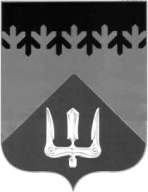 СОВЕТ ДЕПУТАТОВВОЛХОВСКОГО МУНИЦИПАЛЬНОГО РАЙОНАЛЕНИНГРАДСКОЙ ОБЛАСТИРЕШЕНИЕот  09  марта  2023  года                                                                                        №  6На основании Обращения исполнительного директора Совета муниципальных образований Ленинградской области Бондарь А.А. от 09.01.2023, в соответствии с пунктом 4 статьи 9 Устава Ассоциации «Совет муниципальных образований Ленинградской области», и на основании итогов голосования Совет депутатов Волховского муниципального района Ленинградской областирешил:1. Избрать представителями от Волховского муниципального района Ленинградской области в Президиум Совета муниципальных образований Ленинградской области:АНИКИНА  Николая  Александровича– главу муниципального образования Хваловское сельское поселение.	2. Настоящее решение вступает в силу со дня его принятия.	3. Направить настоящее решение в Совет муниципальных образований Ленинградской области.ГлаваВолховского муниципального районаЛенинградской области                                                                          Налетов А.А.Об избрании представителя в Президиум Совета муниципальных образований Ленинградской области